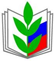 МУНИЦИПАЛЬНОЕ БЮДЖЕТНОЕ  ДОШКОЛЬНОЕ ОБРАЗОВАТЕЛЬНОЕ УЧРЕЖДЕНИЕ «Тубинский детский сад»ПОЛОЖЕНИЕО ПЕРВИЧНОЙ ОРГАНИЗАЦИИ ПРОФСОЮЗА РАБОТНИКОВ МБДОУ «Тубинский детский сад»Принято на собрании Первичной профсоюзной организации Протокол № 1 от  02   2015 г.	                                	                     Председатель ПК  _____________/_Дудник Н.Н./1.    ОБЩИЕ ПОЛОЖЕНИЯПрофессиональный союз работников ДОУ является добровольным общественным объединением граждан, работающих в ДОУ.Профсоюз является объединением, созданным в форме общественной, некоммерческой организации.Профсоюз в своей деятельности независим от органов исполнительной власти, органов местного самоуправления, работодателя. Взаимоотношения с ними Профсоюз строит на основе равноправия, социального партнерства и взаимодействия, а также на основе коллективного договора.Профсоюз осуществляет свою деятельность в соответствии с Конституцией Российской Федерации и настоящим Положением.2. ЦЕЛИ, ЗАДАЧИ И ПРИНЦИПЫ ДЕЯТЕЛЬНОСТИ ПРОФСОЮЗАОсновными целями Профсоюза являются представительство и защита социально-трудовых прав и профессиональных интересов членов Профсоюза.Задачи Профсоюза:Содействует повышению уровня жизни членов Профсоюза ДОУ.Ведет коллективные переговоры, заключает соглашения, коллективные договоры от имени и в интересах членов Профсоюза ДОУ, а также работников, уполномочивших Профсоюз на ведение коллективных переговоров, содействует их реализации. Принимает участие в разработке предложений к законодательным и иным нормативным правовым актам,  затрагивающим социально-трудовые права работников ДОУ, а также по вопросам социально-экономической политики, формирования социальных программ и другим вопросам в интересах членов Профсоюза. Изучает уровень жизни работников ДОУ, реализует меры по повышению их жизненного уровня. Осуществляет общественный контроль за соблюдением трудового законодательства, законодательства в области занятости, за выполнением коллективного договора и соглашений, за состоянием охраны труда и окружающей среды, за соблюдением законодательства в области социального страхования и охраны здоровья, социального обеспечения, улучшения жилищных условий и других видов социальной защиты работников, за использованием средств государственных фондов, формируемых за счет страховых взносов. Участвует в урегулировании коллективных трудовых споров, используя в соответствии с законодательством Российской Федерации различные формы защиты социально-трудовых прав и профессиональных интересов членов Профсоюза ДОУ. По поручению членов Профсоюза, других работников ДОУ, а также по собственной инициативе обращается с заявлениями в защиту их трудовых прав в органы, рассматривающие трудовые споры. Взаимодействует с государственными органами, органами местного самоуправления, общественными объединениями по развитию санаторно-курортного лечения, учреждений отдыха, туризма, массовой физической культуры и спорта. Оказывает методическую, консультационную, юридическую и материальную помощь членам Профсоюза ДОУ. Профсоюз осуществляет свою деятельность на принципах добровольности, независимости, самоуправления, демократии, солидарности, законности, равноправия, гласности, организационного единства.Профсоюз строится на основе принципа организационного единства, предусматривающего: добровольность вступления в Профсоюз, равные права всех членов Профсоюза; укрепление единства и авторитета Профсоюза, объединение действий в реализации целей и задач Профсоюза, развитие взаимопомощи и солидарности; коллегиальность, взаимное доверие в работе всех организаций и органов Профсоюза, личная ответственность работников, избранных (делегированных) в профсоюзные органы, выполнение решений вышестоящих выборных коллегиальных профсоюзных органов; уважение мнения каждого члена Профсоюза, право на защиту, разъяснение своей позиции; выборность органов Профсоюза снизу доверху, гласность и отчетность в их работе; повышение профессионализма профсоюзных кадров. 3. ЧЛЕНЫ ПРОФСОЮЗА, ИХ ПРАВА И ОБЯЗАННОСТИ Членом Профсоюза может быть каждый работник ДОУ, признающий Положение Профсоюза и уплачивающий членские взносы. Член Профсоюза имеет право: На защиту Профсоюзом его социально-трудовых, профессиональных прав и интересов. Пользоваться льготами и преимуществами, предусмотренными для работников в результате заключения Профсоюзом и его организациями коллективных договоров и соглашений. Участвовать в деятельности Профсоюза, вносить предложения по совершенствованию нормативно-правовой базы, направленной на повышение уровня гарантий в сфере его социально-трудовых, профессиональных прав и интересов. Принимать участие в выработке, обсуждении и принятии решений, получать информацию о деятельности Профсоюза. Избирать и быть избранным делегатом на профсоюзные конференции и съезды, в выборные профсоюзные органы. Участвовать в заседаниях выборного профсоюзного органа при обсуждении вопросов, затрагивающих его интересы. На бесплатные консультации и юридическую помощь по вопросам, относящимся к деятельности Профсоюза. Получать материальную помощь, ссуды из средств Профсоюза. Пользоваться оздоровительными, культурно-просветительными учреждениями и спортивными сооружениями Профсоюза на льготных условиях. Добровольно выйти из Профсоюза на основе личного заявления. Член Профсоюза обязан: Выполнять Положение Профсоюза, принимать участие в деятельности Профсоюза. Состоять на учете в первичной организации Профсоюза по основному месту работы. Своевременно и в установленном размере уплачивать членские взносы. Выполнять обязанности, предусмотренные коллективными договорами, соглашениями. Способствовать росту авторитета Профсоюза, не допускать действий, наносящих вред Профсоюзу и противоречащих настоящему Положению. Член Профсоюза не может одновременно состоять в других профсоюзах по основному месту работы. За активное участие в профсоюзной деятельности члены Профсоюза могут награждаться установленными в Профсоюзе наградами, а также представляться к награждению государственными и отраслевыми наградами, почетными званиями.4. ОРГАНИЗАЦИОННАЯ СТРУКТУРА ПРОФСОЮЗАРуководящими органами первичной профсоюзной организации  являются: собрание, профсоюзный комитет первичной профсоюзной организации  (далее — профсоюзный комитет), председатель первичной профсоюзной организации.Высшим руководящим органом первичной профсоюзной организации  является собрание, которое созывается по мере необходимости, но не реже двух раз в год. Собрание:Утверждает Положение о первичной профсоюзной организации, вносит в него изменения и дополнения. Вырабатывает приоритетные направления деятельности и определяет задачи первичной профсоюзной организации  на предстоящий период, вытекающие из уставных целей и задач Профсоюза, решений выборных профсоюзных органов.Формирует предложения и требования к работодателю, соответствующим органам местного самоуправления об улучшении условий труда, социально-экономического положения и уровня жизни педагогических и других работников образования.Принимает решения о выдвижении коллективных требований, проведении или участии в коллективных акциях Профсоюза по защите социально-трудовых прав и профессиональных интересов членов Профсоюза. Принимает решение об организации коллективных действий, в том числе забастовки в случае возникновения коллективного трудового спора. Избирает председателя первичной профсоюзной организации .Утверждает количественный и избирает персональный состав профсоюзного комитета и ревизионной комиссии первичной профсоюзной организации.Заслушивает отчет и дает оценку деятельности профсоюзному комитету.Решает иные вопросы, вытекающие из целей и задач Профсоюза, в пределах своих полномочий.Собрание может делегировать отдельные свои полномочия профсоюзному комитету.Дата созыва и повестка дня собрания сообщаются членам Профсоюза не позднее, чем за 15 дней до начала работы собрания.Собрание считается правомочным при участии в нем более половины членов Профсоюза, состоящих на профсоюзном учете.Регламент и форма голосования (открытое, тайное) определяются собранием. Решение собрания принимается в форме постановления. Решение собрания считается принятым, если за него проголосовало более половины членов Профсоюза, принимающих участие в голосовании. Работа собрания протоколируется.Собрание не вправе принимать решения по вопросам, относящимся к компетенции выборных профсоюзных органов вышестоящих организаций Профсоюза.В соответствии с Положением Профсоюза досрочные выборы, досрочное прекращение полномочий профсоюзного комитета, председателя первичной профсоюзной организации  могут быть осуществлены  на основании нарушения действующего законодательства и (или) Положения. В период между собраниями постоянно действующим выборным коллегиальным органом первичной профсоюзной организации  является профсоюзный комитет. Срок полномочий профсоюзного комитета 3 года. Профсоюзный комитет:Осуществляет руководство и текущую деятельность первичной профсоюзной организации в период между собраниями, обеспечивает выполнение решений выборных профсоюзных органов соответствующих вышестоящих территориальных организаций Профсоюза.Созывает профсоюзное собрание.Представляет и защищает социально-трудовые права и профессиональные интересы членов Профсоюза в отношениях с работодателем (администрацией учреждения), а также при необходимости в органах местного самоуправления.Принимает решение о вступлении в коллективные переговоры с работодателем по заключению коллективного договора.Является полномочным органом Профсоюза при ведении коллективных переговоров с работодателем (администрацией) и заключении от имени трудового коллектива коллективного договора.Организует сбор предложений членов Профсоюза по проекту коллективного договора, доводит разработанный им проект до членов Профсоюза, организует его обсуждение.На равноправной основе с работодателем (администрацией) образует комиссию для ведения коллективных переговоров, при необходимости — примирительную комиссию для урегулирования разногласий в ходе переговоров, оказывает экспертную, консультационную и иную помощь своим представителям на переговорах.Организует поддержку требований Профсоюза в отстаивании интересов работников образования в форме собраний, митингов, пикетирования, демонстраций, а при необходимости — забастовок в установленном законодательством РФ порядке.Инициирует проведение общего собрания трудового коллектива учреждения образования для принятия коллективного договора, подписывает по его поручению коллективный договор и осуществляет контроль за его выполнением.Осуществляет контроль за соблюдением в учреждении трудового законодательства, иных нормативных правовых актов, содержащих нормы трудового права, законодательства РФ о занятости, социальном обеспечении, об охране труда и здоровья работников.Согласовывает принимаемые работодателем локальные акты учреждения, касающиеся трудовых и социально-экономических прав работников.Осуществляет общественный контроль за соблюдением работодателем норм и правил охраны труда в, заключает соглашение по охране труда. В целях организации сотрудничества по охране труда создается совместная комиссия, в которую на паритетной основе входят представители профсоюзной организации и администрации.Осуществляет профсоюзный контроль по вопросам возмещения вреда, причиненного работникам увечьем, профессиональным заболеванием либо иным повреждением здоровья, связанным с исполнением ими трудовых обязанностей.Обеспечивает профсоюзный контроль за правильным начислением и своевременной выплатой заработной платы, а также пособий по социальному страхованию, расходованием средств социального страхования на санаторно-курортное лечение и отдых.Осуществляет контроль за предоставлением работодателем своевременной информации о возможных увольнениях работников, соблюдением установленных законодательством РФ социальных гарантий в случае сокращения численности или штатов, осуществляет контроль за выплатой компенсаций, пособий и их индексацией; принимает в установленном порядке меры по защите прав и интересов высвобождаемых работников — членов Профсоюза перед работодателем и в суде.Формирует комиссии, избирает уполномоченных по охране труда, руководит их работой.Заслушивает информацию работодателя о выполнении обязательств по коллективному договору, мероприятий по организации и улучшению условий труда, соблюдению норм и правил охраны труда и техники безопасности.Обращается в судебные органы с исковыми заявлениями в защиту трудовых прав членов Профсоюза по их просьбе или по собственной инициативе.Проводит по взаимной договоренности с работодателем совместные заседания для обсуждения актуальных проблем жизни трудового коллектива и координации общих усилий по их разрешению.Информирует членов Профсоюза о своей работе, деятельности выборных профсоюзных органов вышестоящих организаций Профсоюза.Распоряжается финансовыми средствами первичной профсоюзной организации   соответствии с утвержденной сметой.Организует прием в Профсоюз новых членов, ведет учет членов Профсоюза, организует статистическую отчетность в соответствии с формами, утверждаемыми ЦК Профсоюза.По предложению председателя первичной профсоюзной организации избирает заместителя (заместителей) председателя первичной профсоюзной организации, если они не избраны на собрании.Заседания профсоюзного комитета проводятся по мере необходимости, но не реже одного раза в месяц. Заседание правомочно при участии в нем не менее половины членов профсоюзного комитета. Решения принимаются большинством голосов. Заседания профсоюзного комитета протоколируются. Профсоюзный комитет реализует свои полномочия и принимает решения в форме постановлений, подписываемых председателем первичной профсоюзной организации.Руководство деятельностью первичной профсоюзной организации в период между заседаниями профсоюзного комитета осуществляет председатель первичной профсоюзной организации. Председатель первичной профсоюзной организации избирается на срок полномочий профсоюзного комитета. Председатель первичной профсоюзной организации:Осуществляет без доверенности действия от имени первичной профсоюзной организации  и представляет интересы членов Профсоюза  перед работодателем, а также в органах управления учреждения образования и иных организациях.Организует текущую деятельность первичной профсоюзной организации.Организует выполнение решений профсоюзных собраний, профсоюзного комитета, выборных органов соответствующей территориальной организации Профсоюза.Председательствует на профсоюзном собрании, ведет заседание профсоюзного комитета.Созывает заседания и организует работу профсоюзного комитета, подписывает постановления и протоколы профсоюзного собрания и заседаний профсоюзного комитета.Организует финансовую работу, работу по приему новых членов в Профсоюз, поступление профсоюзных средств на счета соответствующих вышестоящих организаций Профсоюза.Вносит на рассмотрение профсоюзного комитета предложения по кандидатуре заместителя (заместителей) председателя первичной профсоюзной организации, если они не избраны на собрании.Делает в необходимых случаях заявления, направляет обращения и ходатайства от имени первичной профсоюзной организации и профсоюзного комитета.Организует делопроизводство и текущее хранение документов первичной профсоюзной организации.Реализует иные полномочия, делегированные профсоюзным собранием, профсоюзным комитетом.Председатель первичной профсоюзной организации  подотчетен профсоюзному собранию, профсоюзному комитету и несет ответственность за деятельность первичной организации Профсоюза.